Об организации общественных работ 
в Североуральском городском округе в 2020 годуВ соответствии со статьей 24 Закона Российской Федерации от 19 апреля 1991 года № 1032-1 «О занятости населения в Российской Федерации», Постановлением Правительства Российской Федерации от 14.07.1997 № 875 
«Об утверждении Положения об организации общественных работ», Законом Свердловской области от 25 марта 2013 года № 23-ОЗ «О содействии занятости населения в Свердловской области», постановлением Правительства Свердловской области от 07.11.2019 № 791-ПП «Об организации общественных работ в Свердловской области в 2020 году», в целях организации дополнительной социальной поддержки и обеспечения временной занятости населения в Североуральском городском округе Администрация Североуральского городского округаПОСТАНОВЛЯЕТ: Утвердить перечень видов общественных работ в Североуральском городском округе на 2020 год (прилагается).2. Рекомендовать Государственному казенному учреждению занятости населения Свердловской области «Североуральский центр занятости»: организовать общественные работы на территории Североуральского городского округа согласно утвержденному перечню; информировать незанятое население Североуральского городского округа о порядке организации и условиях участия в общественных работах.3. Рекомендовать организациям всех организационно-правовых форм и форм собственности организовать проведение общественных работ.4. Контроль за исполнением данного постановления возложить на Заместителя Главы Администрации Североуральского городского округа Саранчину Ж.А.5. Опубликовать настоящее постановление на официальном сайте Администрации Североуральского городского округа.Глава Североуральского городского округа         			         В.П. Матюшенко						УТВЕРЖДЕНпостановлением Администрации Североуральского городского округаот 14.01.2020 № 11«Об организации общественных работ в Североуральском городском округе в 2020 году»ПЕРЕЧЕНЬвидов общественных работ с Североуральском городском округе на 2020 год1. Архивные вспомогательные работы.2. Бетонирование и покраска (побелка) бордюров.3. Благоустройство территории возле промышленных, общественных, жилых и коммерческих зданий, спортивных и игровых площадок, мест отдыха, парков, садов, скверов, зон отдыха и туризма, дорожных инженерных устройств, проезжей части (автомобильных дорог, железнодорожных путей).4. Благоустройство тротуаров и проездных путей.5. Бытовое обслуживание.6. Возделывание и выращивание сельскохозяйственных культур.7. Восстановление и реставрация памятников, храмов, зон отдыха, парков культуры, скверов.8. Выборка рассады.9. Выполнение машинописных работ (создание и редактирование документов, ввод и обработка текстовых и цифровых материалов, подготовка их для последующей обработки, публикации или передачи данных).10. Выполнение неквалифицированных работ на предприятиях.11. Выполнение подсобных и вспомогательных работ.12. Выполнение работ по обеспечению документирования, оперативного хранения и использования документов, документооборота (делопроизводство).13. Завершающие и отделочные работы в зданиях и сооружениях.14. Изготовление изделий из дерева и пробки.15. Каменные и кирпичные работы.16. Кровельные и гидроизоляционные работы.17. Курьерская доставка различными видами транспорта.18. Малярные, штукатурные работы.19. Мойка автотранспортных средств.20. Мытье, нарезка, измельчение, измерение и смешивание продуктов (ингредиентов) для приготовления пищи.21. Обеспечение населения услугами торговли, общественного питания 
и бытового обслуживания.22. Обрезка и вырубка кустарников, деревьев, в том числе для обеспечения видимости.23. Обслуживание аттракционов.24. Обслуживание массовых культурно-зрелищных мероприятий.25. Озеленение территорий возле общественных, жилых, промышленных 
и коммерческих зданий, спортивных и игровых площадок, мест отдыха, парков, садов, скверов, зон отдыха и туризма, у проезжей части (автомобильных дорог, железнодорожных путей).26. Оказание услуг по страхованию.27. Окраска элементов обустройства дорог, содержание их в чистоте 
и порядке.28. Организация досуга детей в организациях культуры, отдыха 
и оздоровления, образовательных организациях.29. Организация досуга молодежи.30. Организация и контроль деятельности несовершеннолетних в период их временного трудоустройства.31. Осуществление дежурства в проходной организации (учреждения), пропуск работников, посетителей, транспорта на территорию.32. Очистка дорожных покрытий от мусора, грязи, снега и льда в местах, недоступных для дорожной техники.33. Очистка и уборка зон, поверхностей, принадлежностей 
для приготовления пищи, мытье посуды и кухонной утвари.34. Очистка от мусора, грязи, снега и льда водопроводных труб, элементов мостов, водоотводов и путепроводов, недоступных для специальной техники.35. Очистка от мусора, грязи, снега и льда территорий предприятий, объектов социально-культурного и коммунально-бытового назначения.36. Очистка от мусора, грязи, снега и льда улиц, дорожных инженерных устройств, тротуаров, мостовых, дорожек, железнодорожных платформ.37. Очистка от снега и льда крыш.38.  Перегонка и выпас скота.39. Перемещение строительных материалов, песка, почвы и гравия.40. Перенос товаров, материалов, оборудования и других изделий к местам работы, вынос готовых изделий.41. Переработка леса.42. Переработка сельскохозяйственной продукции.43. Погрузочно-разгрузочные работы, в том числе погрузка и выгрузка строительных материалов, выкопанных материалов, оборудования, 
их транспортировка на строительных площадках.44. Подготовка и проведение новогодних и рождественских праздников.45. Подсобные и вспомогательные работы при проведении строительных, ремонтных, дорожных работ, реконструкции и техническом перевооружении обрабатывающих производств.46. Подсобные работы при выпечке хлеба.47. Подсобные работы при эксплуатации систем энерго-, газо- 
и теплоснабжения, водопроводных и канализационных коммуникации.48.  Покос и расчистка территорий от травяной растительности.49.  Поливка водой дворов, мостовых, тротуаров, газонов.50. Посадка насаждений и уход за ними.51. Приведение в порядок воинских захоронений, мемориалов, братских могил, кладбищ, благоустройство мест захоронения.52. Прием звонков и сообщений от клиентов, обработка вызовов 
для предоставления услуг или приема жалоб, диспетчеризация задач 
в подразделения.53. Прием и выдача верхней одежды.54. Присмотр и уход за детьми, организация деятельности (образовательной, игровой) детей в период каникул в организациях отдыха 
и оздоровления (в том числе в лагерях дневного пребывания).55. Проведение мелкого ремонта приспособлений. зданий, оборудования 
и заграждений.56. Проверка проездных документов и билетов в общественном транспорте.57. Прополка, прореживание сельскохозяйственных культур, насаждений.58. Противопожарное обустройство лесов.59. Работы по изготовлению текстильных изделий и пошиву одежды (спецодежды).60. Работы временного характера, связанные с содержанием и уходом 
за сельскохозяйственными животными, включая кормление, поение и чистку животных.61. Работы по монтажу железобетонных и стальных конструкций.62. Работы по окрашиванию зданий снаружи, перил, решеток, дверей 
и оконных коробок зданий, прочих инженерных сооружений.63. Работы по подготовке к отопительному сезону.64. Работы по посыпанию автомобильных дорог, улиц, тротуаров, мостовых, дорожек, железнодорожных платформ песком и солью. 65. Работы по разметке дорожных покрытий, автомобильных стоянок 
и аналогичных поверхностей.66. Работы по содержанию и использованию жилищного фонда и объектов социально-культурного и коммунально-бытового назначения.67. Распиловка леса. в том числе распиливание стволов на бревна.68. Распространение печатных изданий.69. Распространение рекламы.70. Расчистка снега я заливка катков.71. Регистрация н выдача медицинских карт.72. Ремонт шин автотранспортных средств, регулировка и балансировка колес.73. Санитарная очистка внутриквартальных территории, контейнерных площадок от мусора и бытовых отходов.74. Санитарно-гигиеническая обработка помещений, оборудования, инвентаря.75. Сбор платы за проезд и выдача билетов в общественном транспорте.76. Сбор, вывоз, утилизация и переработка мусора, вторичного сырья, отходов (бытовых отходов).77. Скашивание травы и вырубка деревьев, кустарника на обочинах, откосах, бермах и полосе отвода, уборка порубочных остатков.78. Склейка папок.79. Слесарные работы.80. Сортировка и метка бывших в употреблении одежды, белья, съемного инвентаря, стирка, мелкий ремонт и глажение.81. Сортировка, учет, доставка почты.82. Сортировка, фасовка продукции или компонентов.83. Стирка, чистка и глажение текстильных изделий и предметов одежды.84. Столярные и плотничные работы.85. Строительные и ремонтные работы, связанные с объектами обрабатывающей промышленности, животноводства, социально-культурного 
и коммунально-бытового назначения.86. Уборка производственных и служебных помещений и лестничных площадок жилых домов, зданий коммерческого, административного, общественного и промышленного назначения.87. Уборка территорий промышленных предприятий, возле общественных, жилых и коммерческих зданий, площадей, спортивных и игровых площадок, парков, садов, скверов, зон отдыха и туризма, улиц, тротуаров, дорожных инженерных устройств, проезжей части (автомобильных дорог, железнодорожных и трамвайных путей).88. Укладка и размещение товаров для продажи (пополнение запасов 
на полках и витринах), укупорка и упаковка проданных товаров.89. Паковка компонентов, материалов, продукции.90. Утепление дверей, окон, подъездов многоэтажных домов.91. Уход за людьми, нуждающимися в нем по причине старости, травмы, заболевания, физического или психического нарушения, в связи с потенциальным риском для здоровья.92. Уход за посадками различного назначения.93. Уход на дому за престарелыми, инвалидами, участниками Великой Отечественной войны, больными.94. Учет и оформление документов.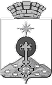 АДМИНИСТРАЦИЯ СЕВЕРОУРАЛЬСКОГО ГОРОДСКОГО ОКРУГА ПОСТАНОВЛЕНИЕАДМИНИСТРАЦИЯ СЕВЕРОУРАЛЬСКОГО ГОРОДСКОГО ОКРУГА ПОСТАНОВЛЕНИЕ14.01.2020                                                                                                           № 11                                                                                                          № 11г. Североуральскг. Североуральск